Datum dokladu: 2020/01/16  Číslo dokladu: 000000005   Záznam provedl: Vejdělková Věra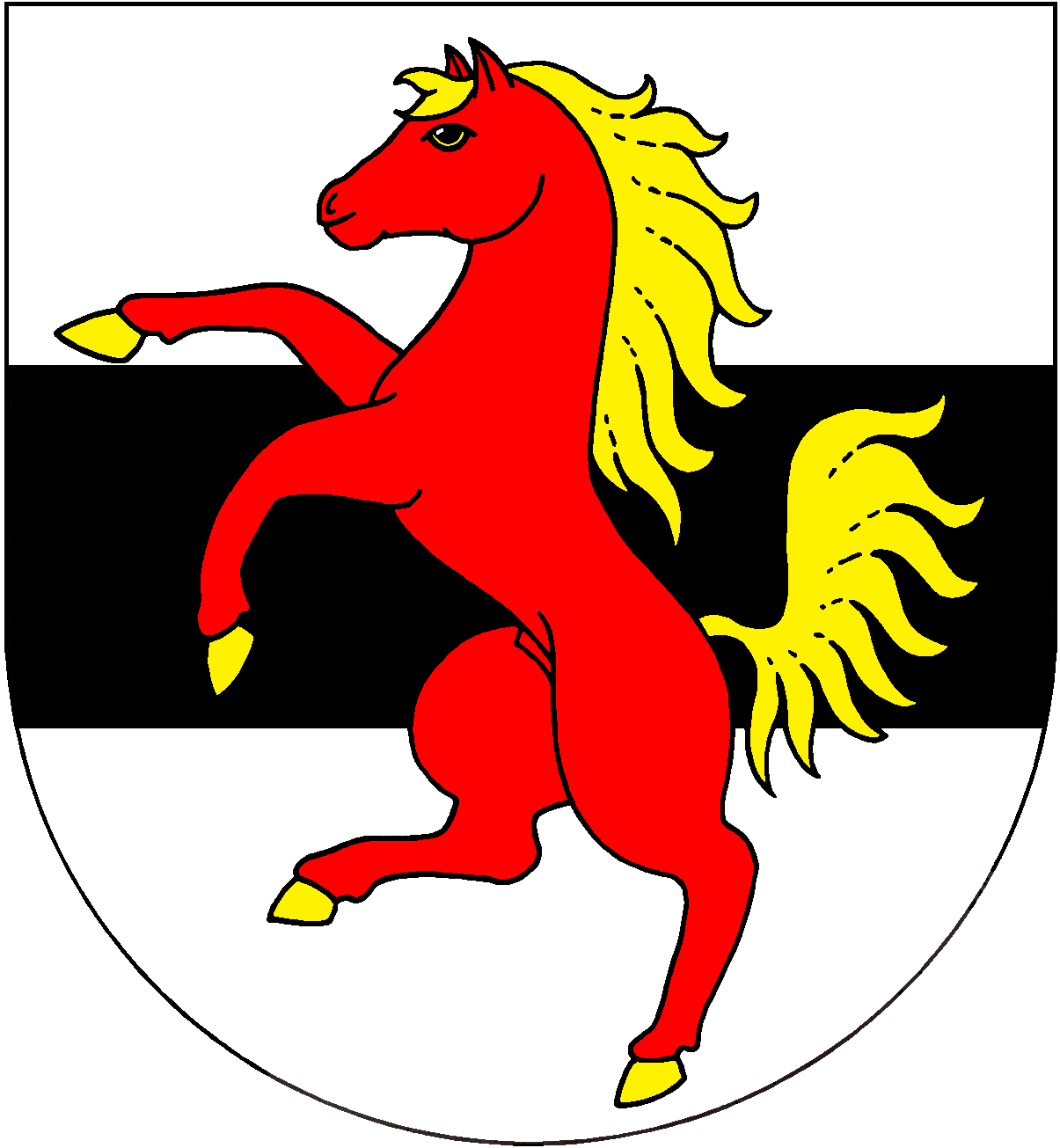 Název:Obec ChotuticeIČO:235393Rozpočtové opatření č. 2/2019Název rozpočtového opatření:Název rozpočtového opatření:Název rozpočtového opatření:Název rozpočtového opatření:Üpravy příjmů a výdajůÜpravy příjmů a výdajůÜpravy příjmů a výdajůÜpravy příjmů a výdajůÜpravy příjmů a výdajůÜpravy příjmů a výdajůÜpravy příjmů a výdajůÜpravy příjmů a výdajůÜpravy příjmů a výdajůPopis rozpočtového opatření:Popis rozpočtového opatření:Popis rozpočtového opatření:Popis rozpočtového opatření:OdPaPolZjUzUzOrjOrgOrgPříjmyPříjmyVýdajeVýdajePopis změny1111422 850,00 422 850,00 0,00 0,00 111316 856,00 16 856,00 0,00 0,00 1211425 758,00 425 758,00 0,00 0,00 13346 972,00 6 972,00 0,00 0,00 138135 515,29 35 515,29 0,00 0,00 41160000131010000131014 500,00 4 500,00 0,00 0,00 0023102111131 097,00 131 097,00 0,00 0,00 003613213232 200,00 32 200,00 0,00 0,00 003612213216 500,00 16 500,00 0,00 0,00 003639311113 830,00 13 830,00 0,00 0,00 0037222112580,00 580,00 0,00 0,00 004351211113 115,00 13 115,00 0,00 0,00 00221250210,00 0,00 20 000,00-20 000,00-00221251390,00 0,00 35 000,00-35 000,00-00221251690,00 0,00 5 000,00-5 000,00-00221251710,00 0,00 100 000,00-100 000,00-00221261210,00 0,00 160 000,00 160 000,00 00221253210,00 0,00 6 759,00-6 759,00-00221961210,00 0,00 350 000,00-350 000,00-00221261210,00 0,00 350 000,00 350 000,00 00231051660,00 0,00 2 969,76 2 969,76 00232151390,00 0,00 98 440,00-98 440,00-00221261210,00 0,00 98 440,00 98 440,00 00331450210,00 0,00 1 500,00 1 500,00 00361250210,00 0,00 2 167,00 2 167,00 00361351530,00 0,00 2 210,00 2 210,00 00361351540,00 0,00 6 400,00 6 400,00 00363151540,00 0,00 9 500,00 9 500,00 00363251540,00 0,00 300,00 300,00 00617151690,00 0,00 42 956,00 42 956,00 00617153210,00 0,00 2 200,00-2 200,00-00221261210,00 0,00 2 066 361,68 2 066 361,68 81151 005 632,15 1 005 632,15 0,00 0,00 Celkem:Celkem:Celkem:Celkem:Celkem:Celkem:Celkem:2 125 405,44 2 125 405,44 2 125 405,44 2 125 405,44 Schvalující orgán:Schvalující orgán:Schvalující orgán:Schvalující orgán:Zastupitelstvo obceZastupitelstvo obceZastupitelstvo obceZastupitelstvo obceZastupitelstvo obceZastupitelstvo obceZastupitelstvo obceZastupitelstvo obceZastupitelstvo obceSchváleno dne:Schváleno dne:Schváleno dne:Schváleno dne:16.12.201916.12.201916.12.201916.12.201916.12.201916.12.201916.12.201916.12.201916.12.2019Vyvěšeno dne:Vyvěšeno dne:Vyvěšeno dne:Vyvěšeno dne:16.01.202016.01.202016.01.202016.01.202016.01.202016.01.202016.01.202016.01.202016.01.2020Sejmuto dne:Sejmuto dne:Sejmuto dne:Sejmuto dne:Poznámka:Poznámka:Poznámka:Poznámka:16.01.2020 10:10:37Zpracováno systémem GINIS Express - UCR GORDIC spol. s r. o.